Plant Classification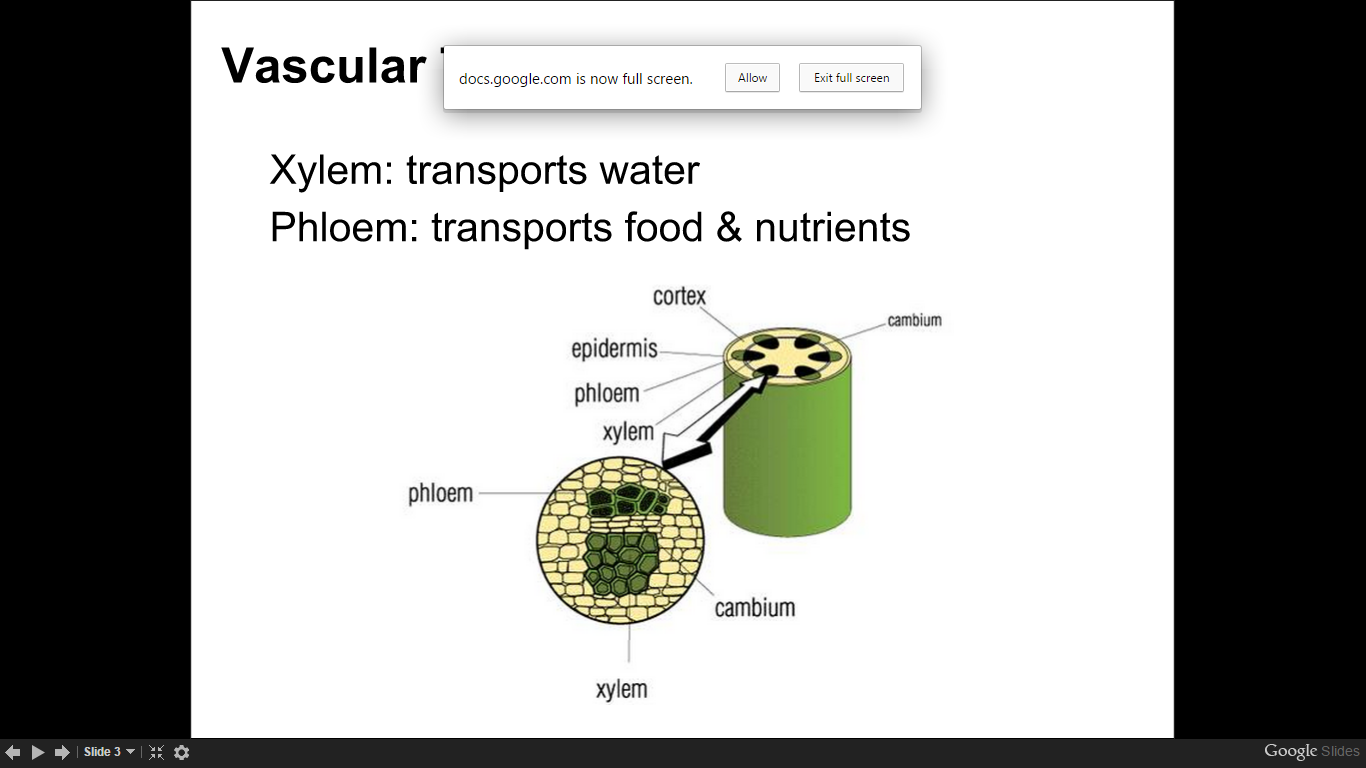 Nonvascular: have no vessels, no roots, no stems or leaves. 
Examples: Mosses & LiverwortsVascular: have vessels to transport food and water. They have roots, stems and leaves. Example: Grass, corn, trees, flowers, bushesXylem: transports water
Phloem: transports food & nutrientsAngiosperms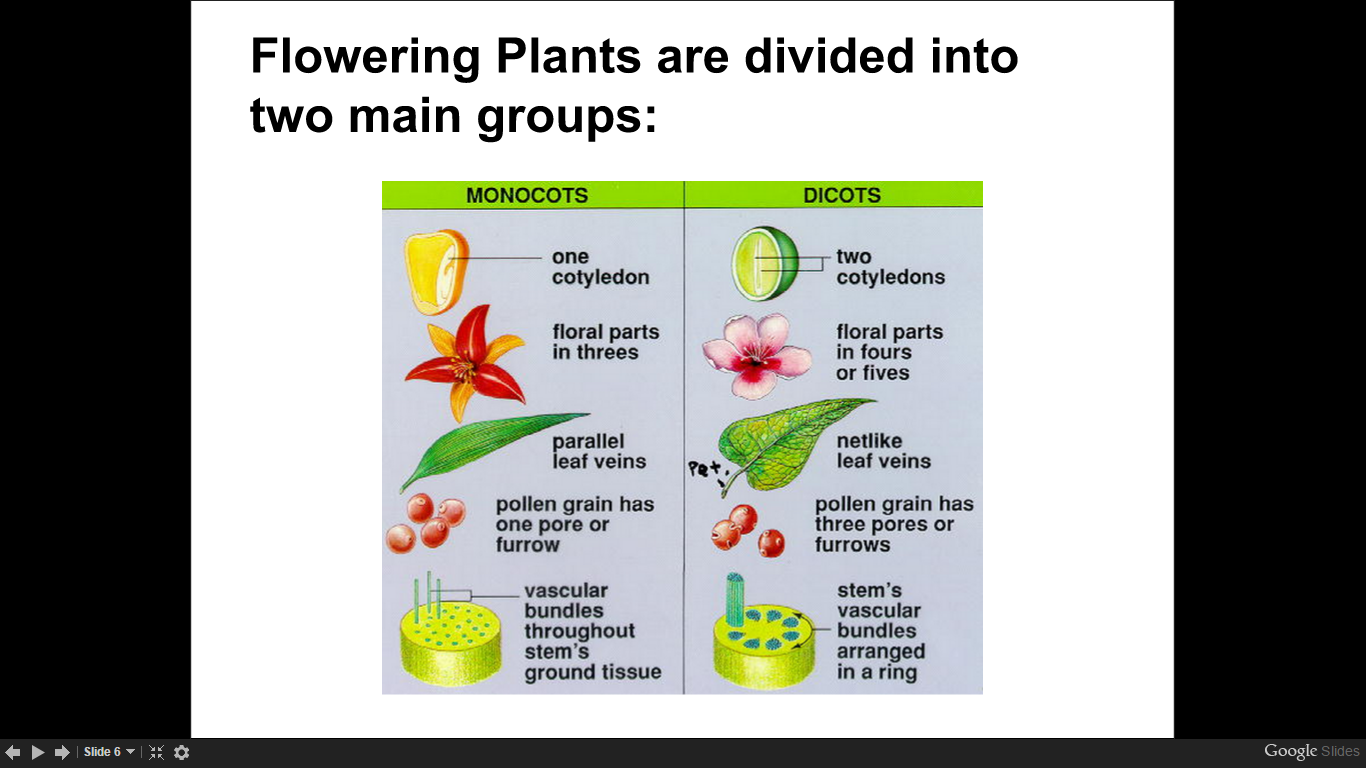 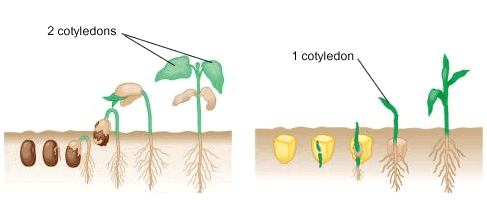 Parts of the PlantRootswater and minerals are absorbed (taproots vs fibrous roots)also used to anchor the plantmovement of water up to leaves is influenced by TRANSPIRATIONStemsSupport planttransport water through xylemtransport nutrients through phloema celery stalk soaked in food coloring will absorb the food coloring, you can see the xylemTwo types of stems: herbaceous and woodyLeavesPhotosynthetic organ of the plant, used to convert sunlight into foodStomata: pores within the leaf that open to let CO2 in and O2 out. Guard cells open and close.Cuticle: waxy covering on leaf that prevents water loss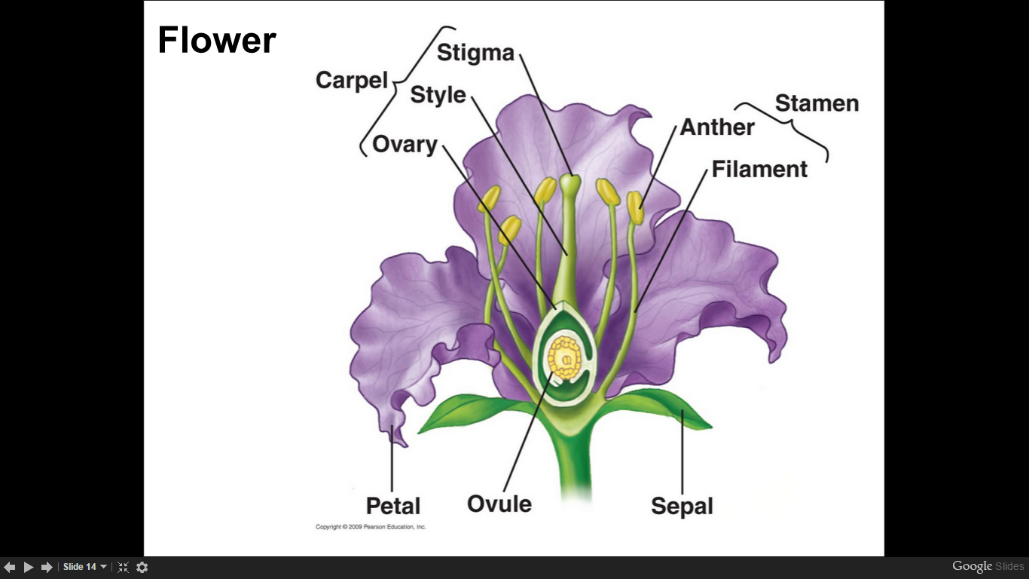 FlowerReproductive organ of the plantFlowers are usually both male and femaleThe male part of the flower is the STAMENThe female part of the flower is the PISTILSee your coloring sheet for more detail on flower anatomyPlant Reproduction Pollen is produced by the stamen.Pollen moves away from the plant via the wind or other pollinators (birds & bees)The pollen lands on the pistil of another plant and fertilizes the eggs within the ovaryThe flower petals fall off, the ovary develops into a FRUIT that encloses the seedsFruits are dispersed in a variety of ways (wind, animals)Fruits are not always edible, anything with a seed inside can be considered a fruit (helicopters, acorns, dandelions)Asexual Reproduction in PlantsMany plants can clone themselves, a process called VEGETATIVE PROPAGATIONstrawberry plants and other vine like plants send out runners, which grow into new plantssome plant clippings will grow into new plantsa Potato will grow into a new plantHow Plants GrowGermination occurs when a seed sprouts (usually caused by changes of temperature and moisture)Monocots have 1 seed leaf (cotyledon), Dicots have 2 seed leavesPerennials - live several years, and reproduce many times, woody plants are perennialsPRIMARY GROWTH makes a plant taller at roots and stemsSECONDARY GROWTH makes a plant wider, or adds woody tissueTree Rings tell the age of a tree, each ring represents a growing season. The photo shows a tree who has been through four growing seasons. The lighter thinner rings are winter periods.